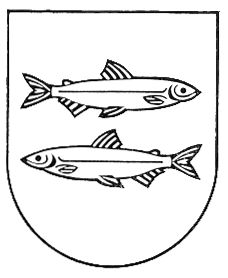 ŠVENČIONIŲ RAJONO SAVIVALDYBĖS TARYBASPRENDIMASDĖL ŠVENČIONIŲ RAJONO SAVIVALDYBĖS TARYBOS 2018 M. balandžio 12 D. SPRENDIMO nR. T-60 „DĖL ŠVENČIONIŲ RAJONO SAVIVALDYBĖS 2018-2020 METŲ STRATEGINIO VEIKLOS PLANO PATVIRTINIMO“ PAKEITIMO2018 m. gruodžio 21 d. Nr. T-249ŠvenčionysŠvenčionių rajono savivaldybės taryba n u s p r e n d ž i a:1.	Pakeisti Švenčionių rajono savivaldybės 2018-2020 metų strateginį veiklos planą, patvirtintą Švenčionių rajono savivaldybės tarybos 2018 m. balandžio 12 d. sprendimu Nr. T-60 „Dėl Švenčionių rajono savivaldybės 2018-2020 metų strateginio veiklos plano patvirtinimo“, ir jį išdėstyti nauja redakcija (pridedama).2.	Šis sprendimas skelbiamas Teisės aktų registre.Savivaldybės meras			      		 Rimantas Klipčius